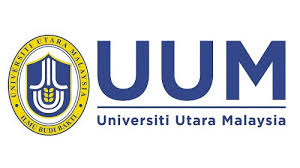 ____________________________________________________________________________ ____________                                                                        _______________       Tarikh						                      Tandatangan___________________________________________________________________________              ____________                                                                         _______________         Tarikh						                      Tandatangan___________________________________________________________________________               ____________                                                                         _______________          Tarikh						                       Tandatangan___________________________________________________________________________Mira/dsue/Borang_Permohonan Perolehan Tanpa PO_14.6.2015BORANG PERMOHONAN PEROLEHAN TANPA POA)BUTIRAN PEMOHON1.Nama:No. Per.:2.Jawatan:B)BUTIRAN PEMOHON1.Nama Pembekal:2.Alamat:3.Nilai Perolehan (RM):4.Jenis Barangan/Perkhidmatan:5.Spesifikasi/Model:6.Justifikasi/Tujuan:7.Kuantiti/Bilangan:C)SEMAKAN PEGAWAI1.Peralatan yang dipohon ada/tiada dalam perancangan tahunan2.Cadangan :  ________________________________________________________________________D)KELULUSAN KETUA JABATAN1.Permohonan diluluskan/tidak diluluskan :  ____________________________________2.Ulasan : __________________________________________________________________E)LAPORAN PRESTASI PEMBEKAL1.Tarikh terima barang : ______________2.Ulasan : _______________________________________________________________________________   Disediakan oleh________________  Disahkan oleh